Российская ФедерацияРеспублика ХакасияАлтайский районАдминистрация муниципального образованияОчурский сельсоветПОСТАНОВЛЕНИЕ22 сентября 2016 г.                                                                 № 97с. ОчурыО внесении изменений и дополнений в постановление № 15/1 от 15 апреля 2015 г. «Об утверждении административного регламента «Утверждение и выдача схемы расположения земельного участка на кадастровом плане или кадастровой карте соответствующей территории»В целях исполнения норм Федерального закона от 01 декабря 2014 г. №419-ФЗ «О внесении изменений в отдельные законодательные акты Российской Федерации по вопросам социальной защиты инвалидов в связи с ратификацией Конвенции о правах инвалидов», а также исполнения Решения Совета при Правительстве Республики Хакасия по делам инвалидов и граждан старшего поколения от 03 декабря 2015 г., и в соответствии с Федеральным законом от 27 июля 2010 г. № 210-ФЗ "Об организации предоставления государственных и муниципальных услуг», руководствуясь Уставом муниципального образования Очурский сельсовет, администрация муниципального образования Очурский сельсоветПОСТАНОВЛЯЕТ:Внести в постановление № 15/1 от 15 апреля 2015 г. «Об утверждении административного регламента «Утверждение и выдача схемы расположения земельного участка на кадастровом плане или кадастровой карте соответствующей территории» следующие изменения и дополнения:- пункт 2.15 дополнить вторым абзацем следующего содержания:«Помещения, в которых предоставляется муниципальная услуга, должны отвечать требованиям к обеспечению доступности для инвалидов, в соответствии с законодательством Российской Федерации о социальной защите инвалидов».Разместить настоящее постановление на официальном сайте администрации муниципального образования Очурский сельсовет www.ochur.ru.3. Контроль за выполнением постановления оставляю за собой.Глава муниципального образованияОчурский сельсовет                                                     Л.В. Клевцова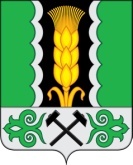 